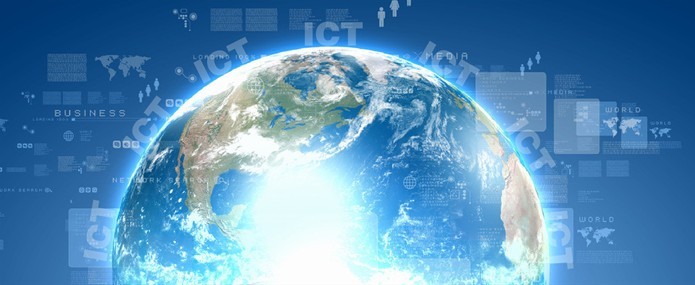 1登录功能使用账号密码登录供应商端：账号密码在注册供应商时设置，注册信息通过后可登录，一个供应商只能使用同一账号登录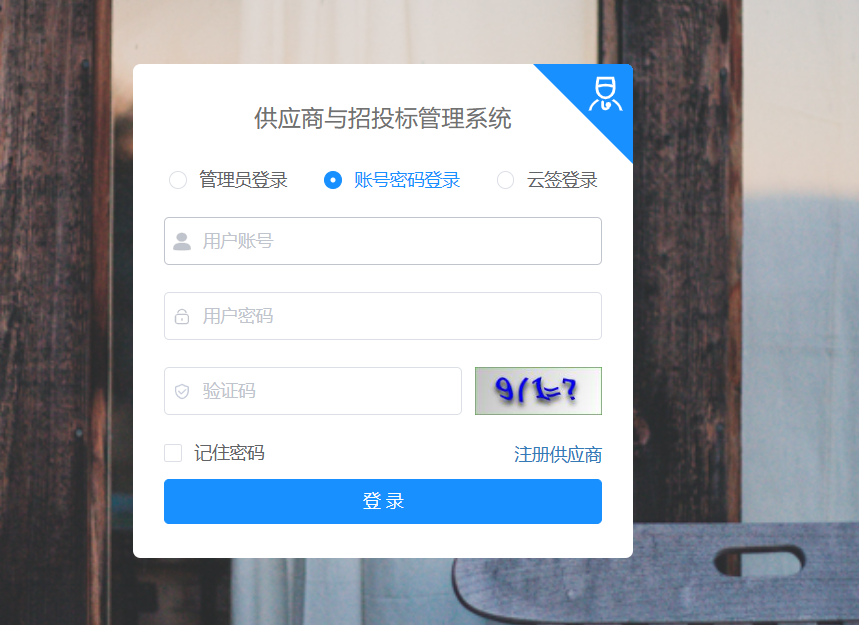 2供应商账号注册提供账号注册功能，填写企业名称，账号密码自定义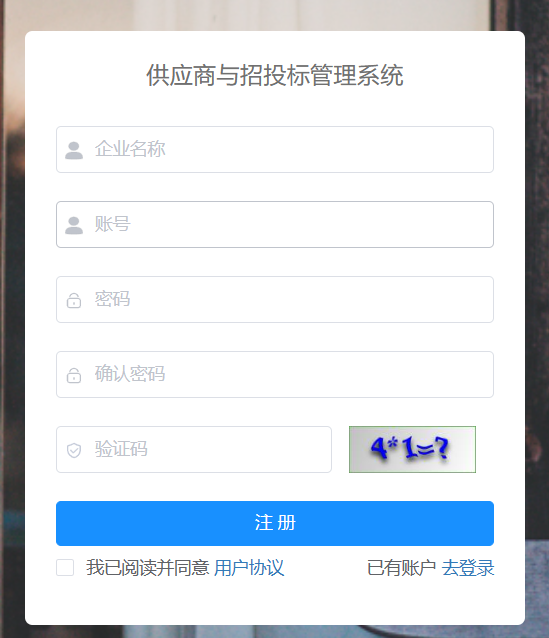 3供应商系统管理医院端系统常规功能配置，功能包括资源管理、字典管理、机构管理、角色管理、用户管理、系统日志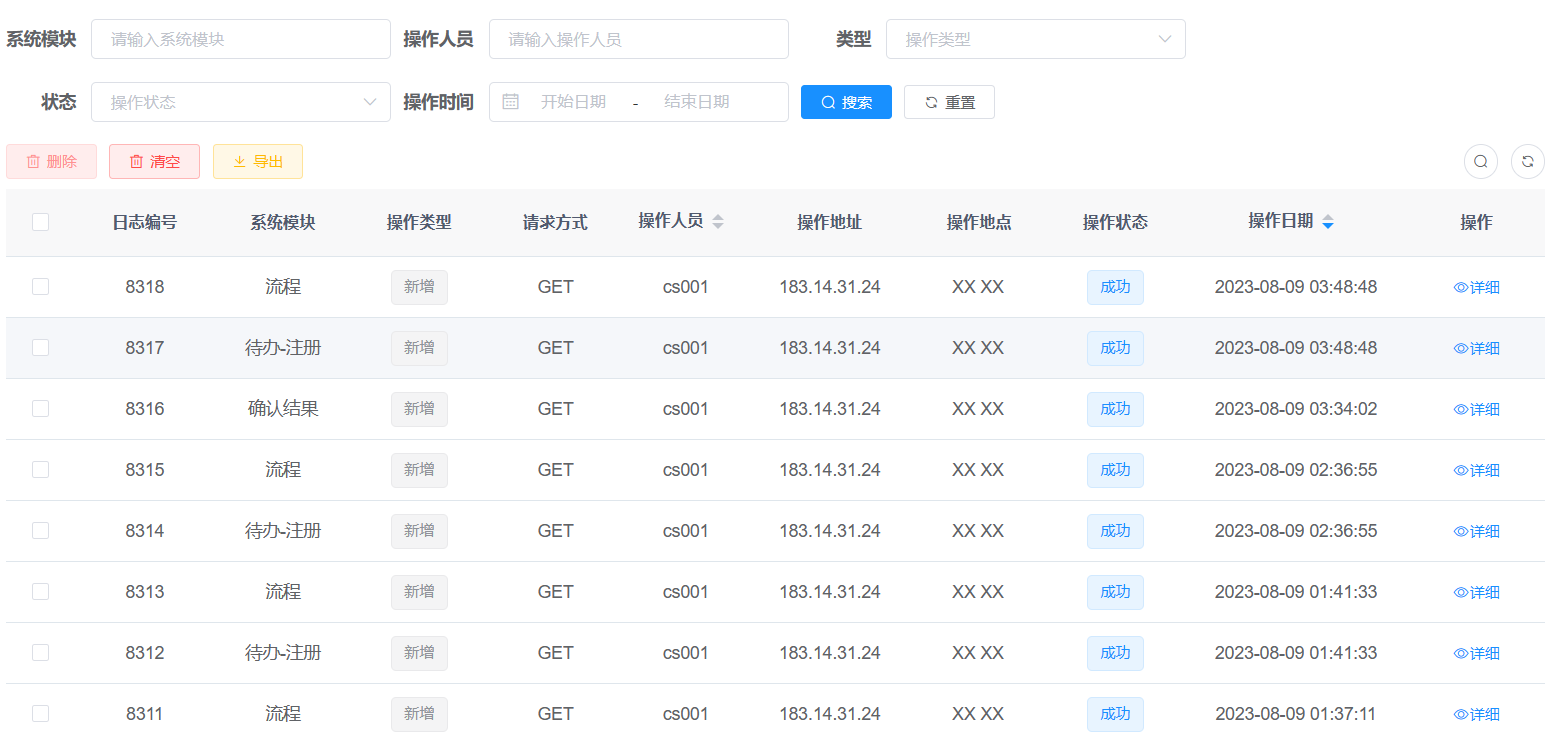 4供应商信息管理支持查看供应商列表，对“供应商”信息进行统一管理，列表字段包含供应商编码、供应商名称、状态、联系人、手机号码、联系电话、联系邮箱、所在地址、注册地址添加供应商：支持录入企业基本信息、经营企业法人身份证复印件、医疗器械经营许可证信息、医疗器械经营许可证副本信息、第二类医疗器械经营备案凭证信息、受理通知书信息。登记模式支持三证分开与三证合一两种模式：1选择三证分开，需要分别录入营业执照信息、组织机构代码证信息、税务登记证信息；2选择三证合一，需要录入营业执照信息。编辑：支持选择状态为待审核的供应商记录进行编辑4.审核通过：支持选择状态为待审核的供应商记录进行审核通过，审核通过后供应商记录状态将改为审核通过退回：支持选择状态待审核的供应商记录进行退回拉黑：支持选择供应商记录进行拉黑，拉黑后供应商记录状态将改为已拉黑支持查看企业详情中包含已过期证件的供应商列表，对“企业详情中包含已过期证件的供应商”信息进行统一管理，列表字段包含供应商名称、证件名称、证件编码、证件有效期、证件状态、最后修改时间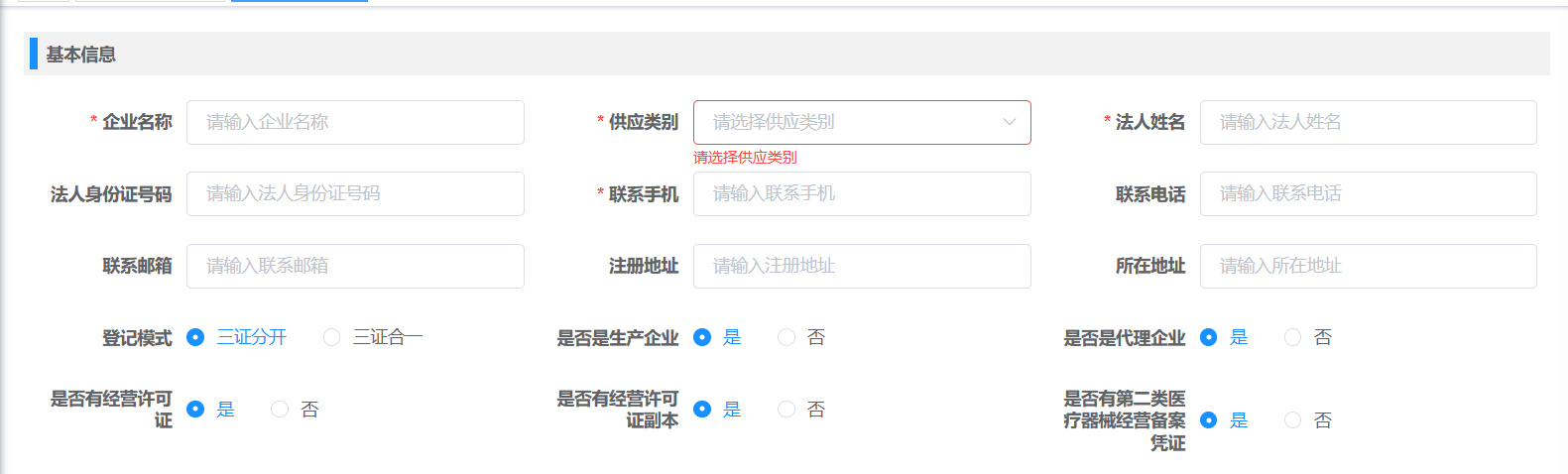 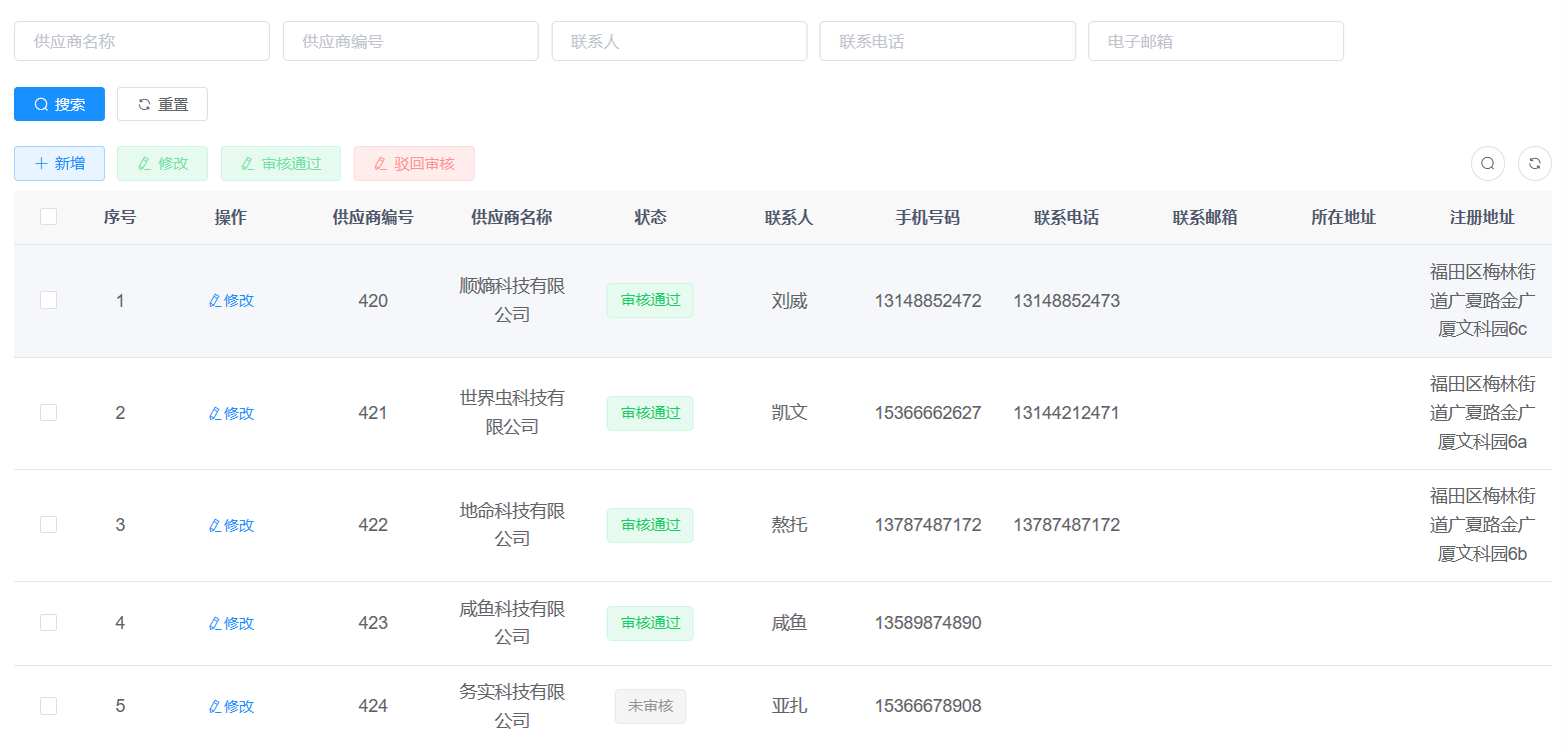 5供应商信息管理（供应商端）支持录入企业基本信息、经营企业法人身份证复印件、医疗器械经营许可证信息、医疗器械经营许可证副本信息、第二类医疗器械经营备案凭证信息、受理通知书信息登记模式支持三证分开与三证合一两种模式：1）选择三证分开，需要分别录入营业执照信息、组织机构代码证信息、税务登记证信息2）选择三证合一，需要录入营业执照信息支持查看生产厂家列表，对“生产厂家”信息进行统一管理，列表字段包含生产厂家名称、简称、经营许可证、法人代表、联系人、手机号码、联系电话、联系邮箱、注册时间、到期时间添加：支持手动录入厂家信息编辑：支持选择厂家信息进行编辑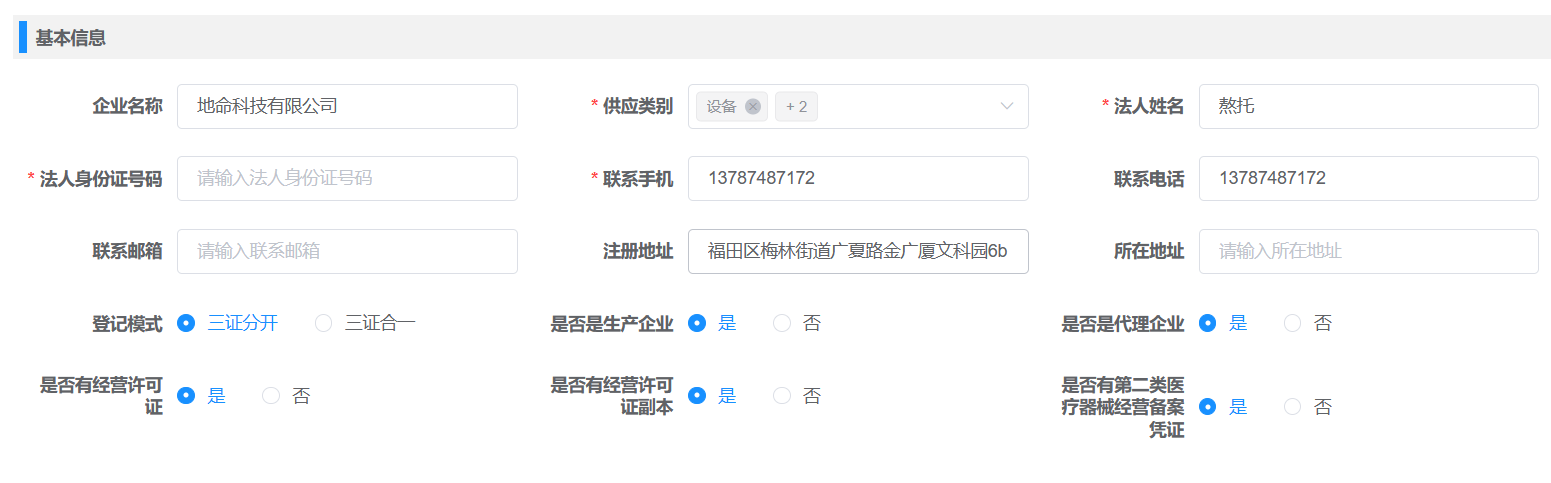 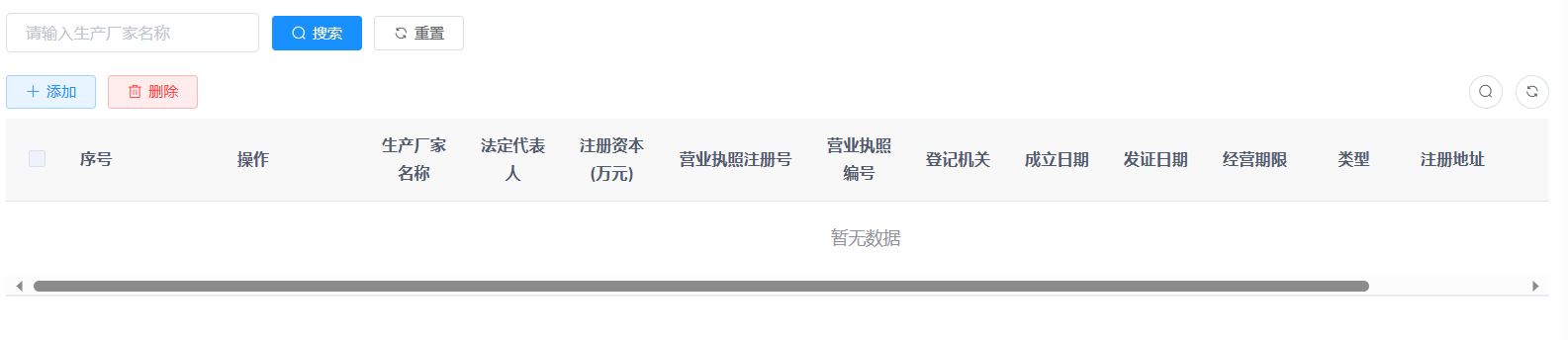 6调研询价查看医院发布的调研，列表字段包含调研编号、调研名称、调研部门、项目预算(元)、调研方式、调研报价截止时间、联系人、联系电话、创建人、创建时间支持选择采购前期调研列表中的记录进行调研登记，登记时需要选择产品目录进行关联，同时需要上传调研文件，包含市场行情、产品价格、调研内容、调研材料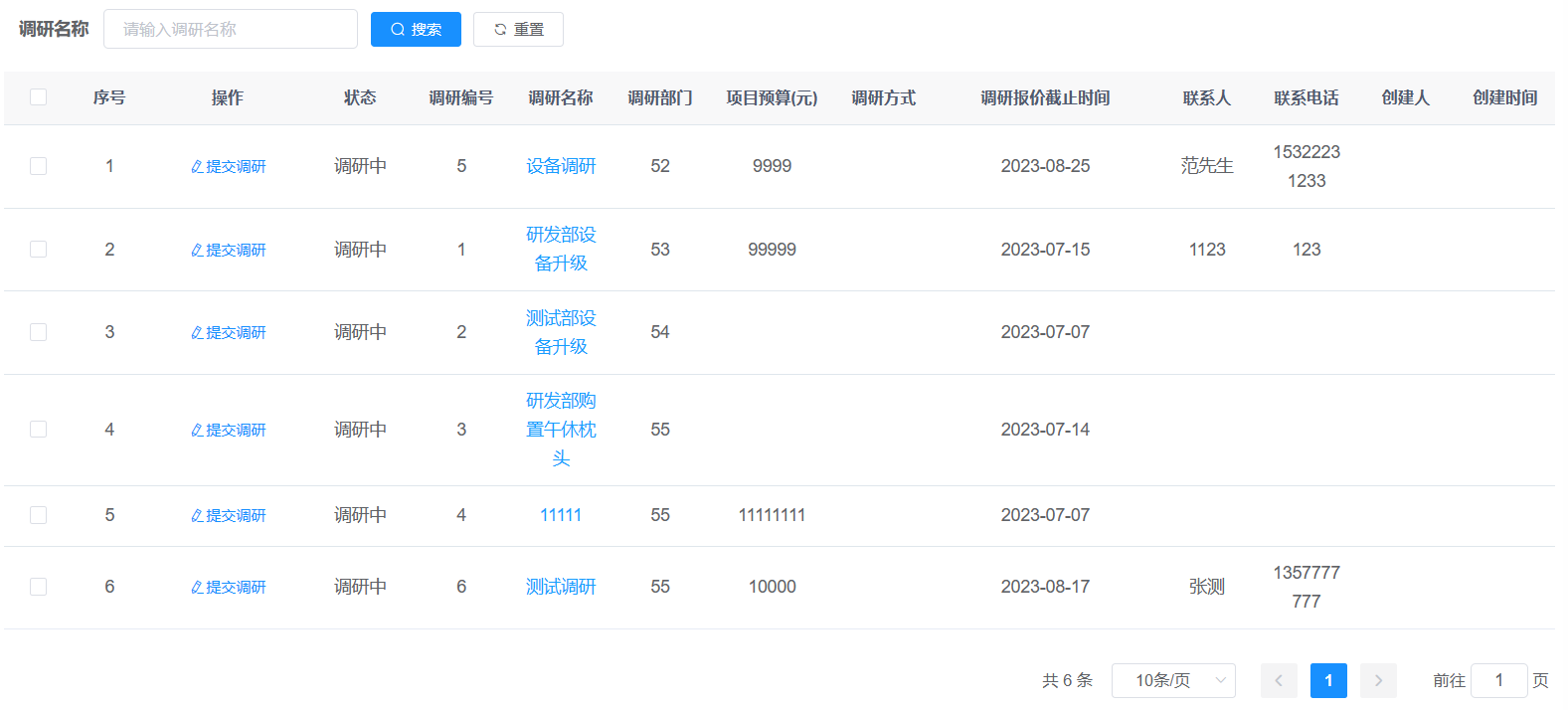 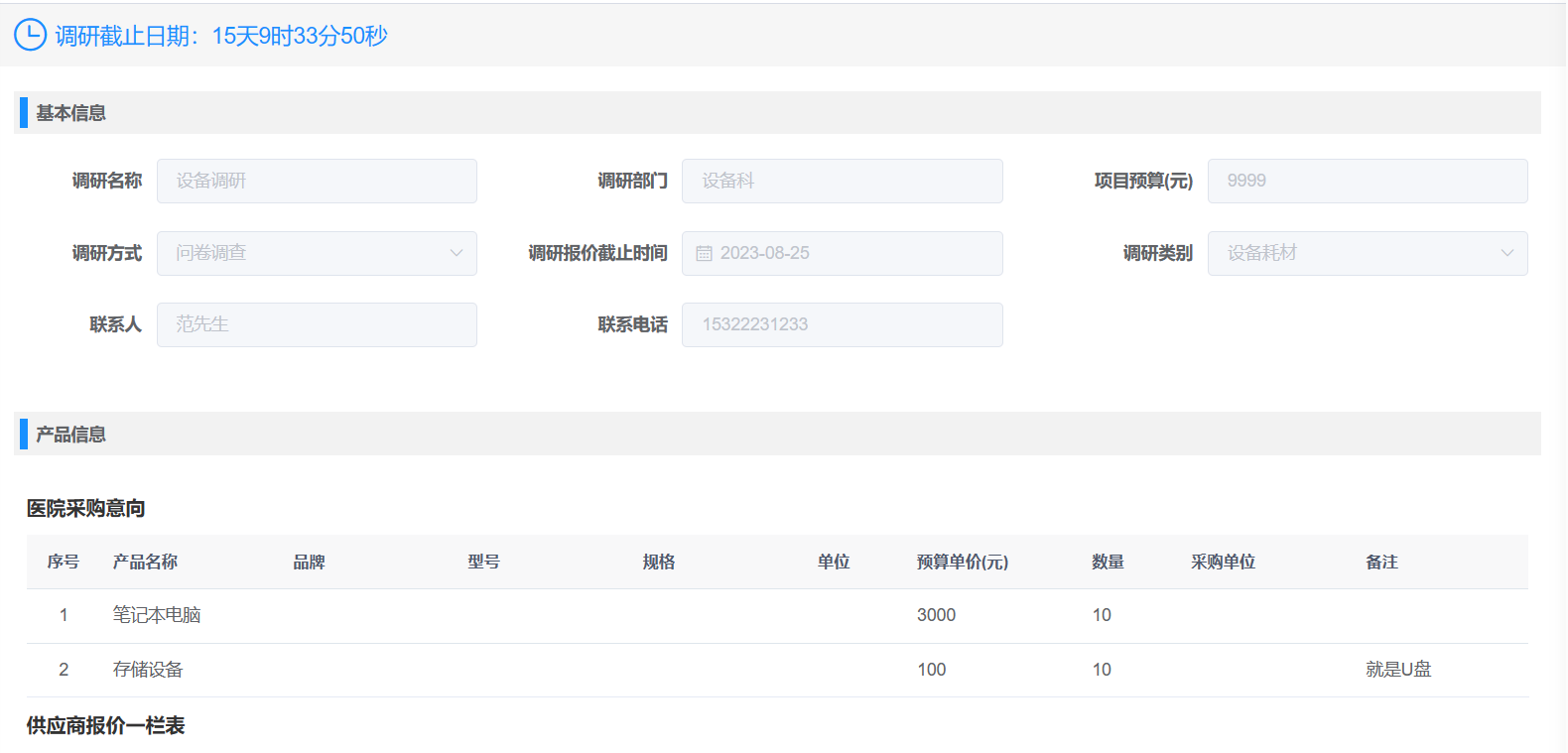 7投标管理支持查看医院招标项目列表，对“医院招标项目”信息进行统一管理，列表字段包含招标类型、项目名称、招标数量、预算单价支持手工录入投标信息参与投标，登记时需要选择产品目录进行关联，同时需要上传投标文件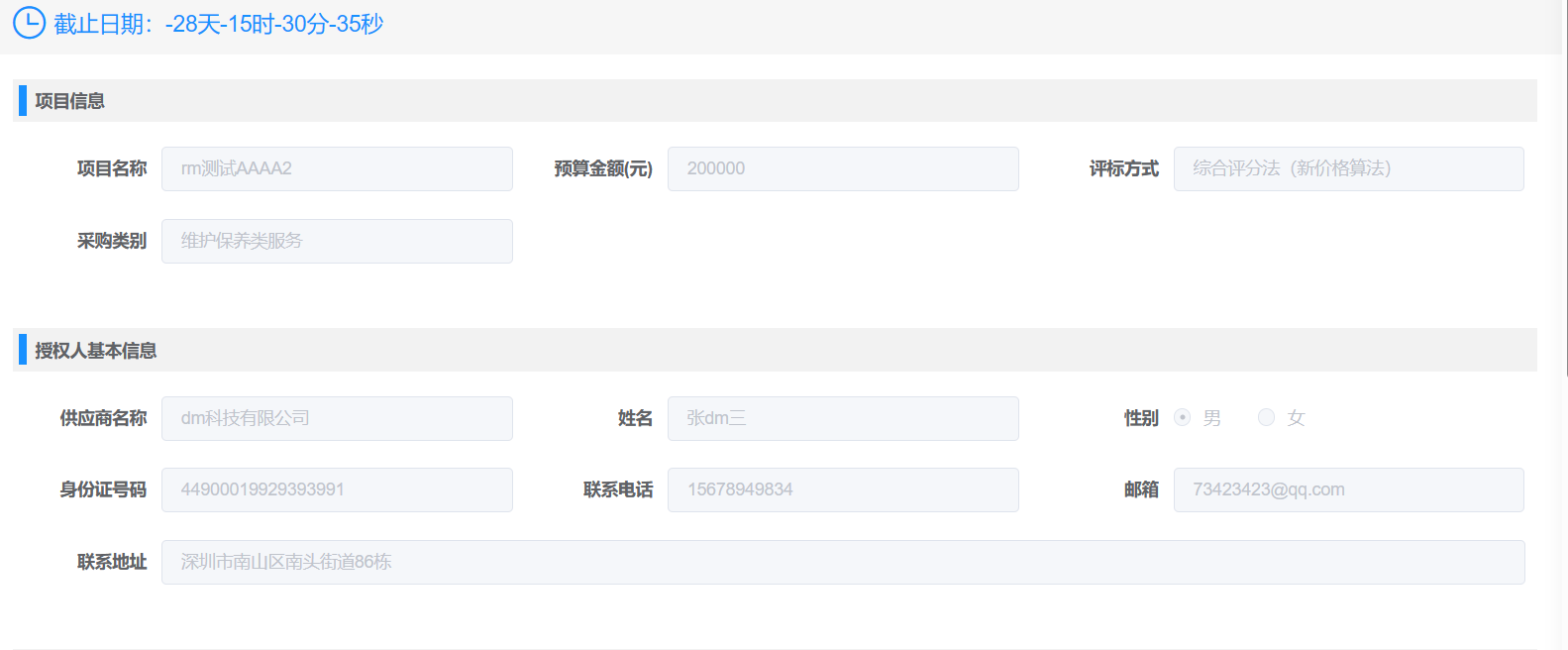 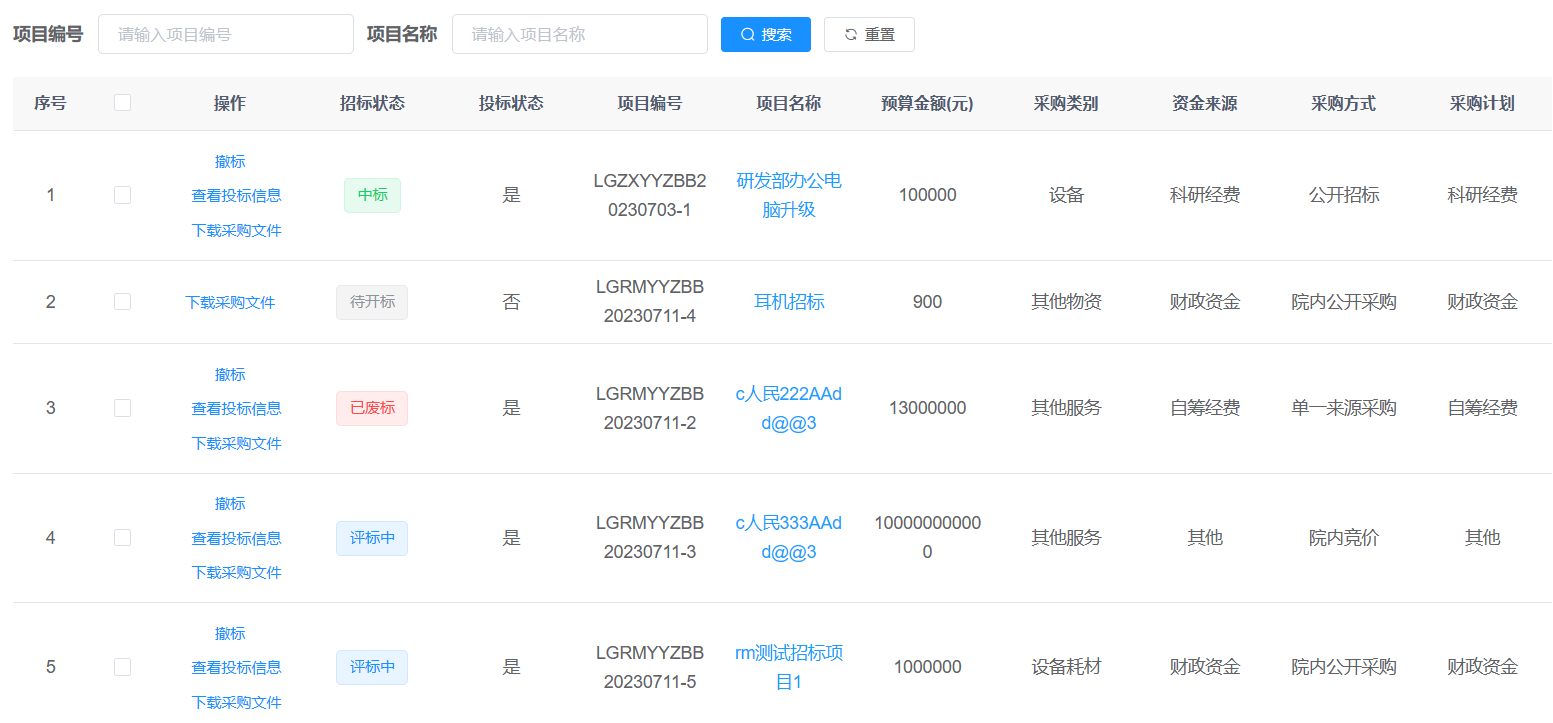 8延期管理支持选择状态为延期投标中的医院招标项目列表，查看延期公告内容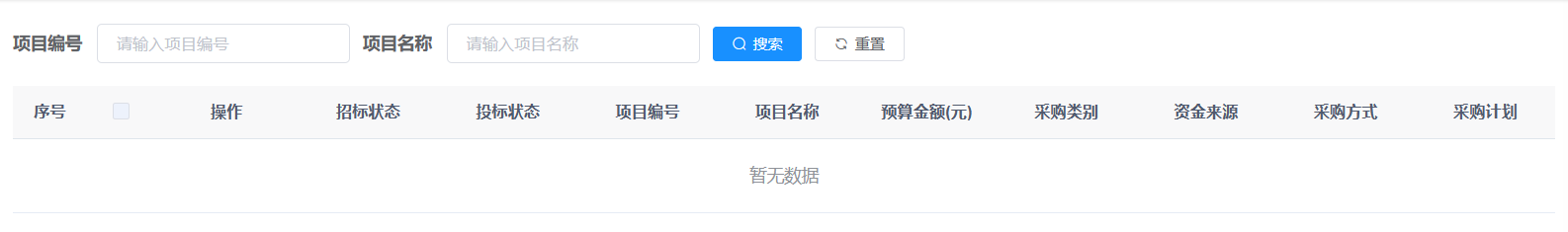 9开标管理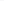 支持选择状态为开标中的医院招标项目列表，查看开标通知书内容支持选择状态为开标中的医院招标项目列表，对投标产品价格进行修改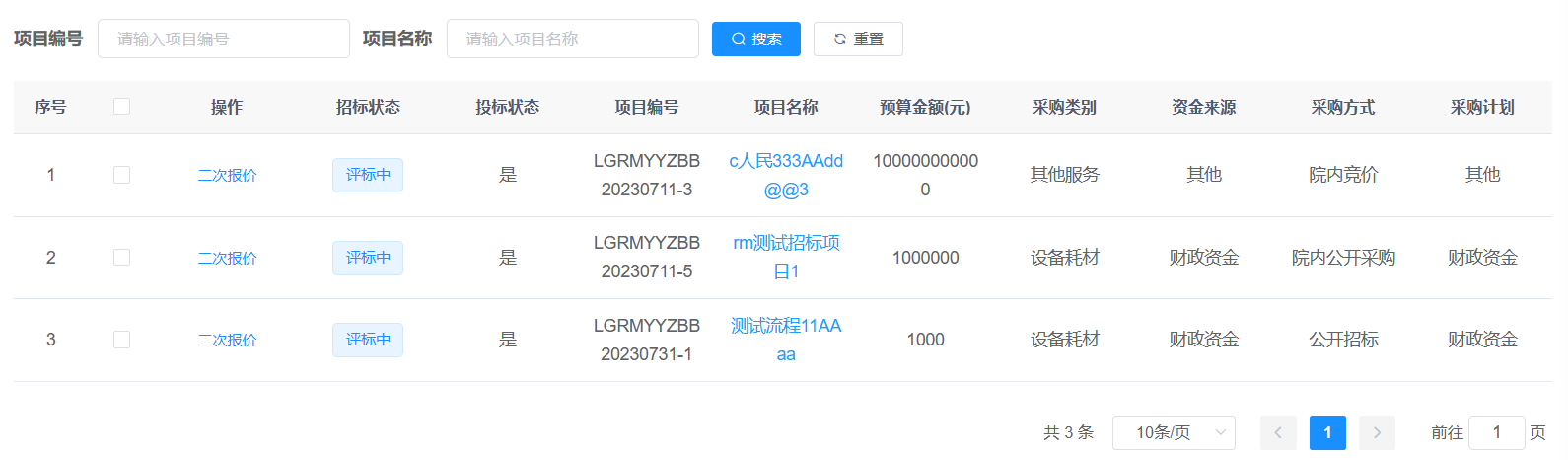 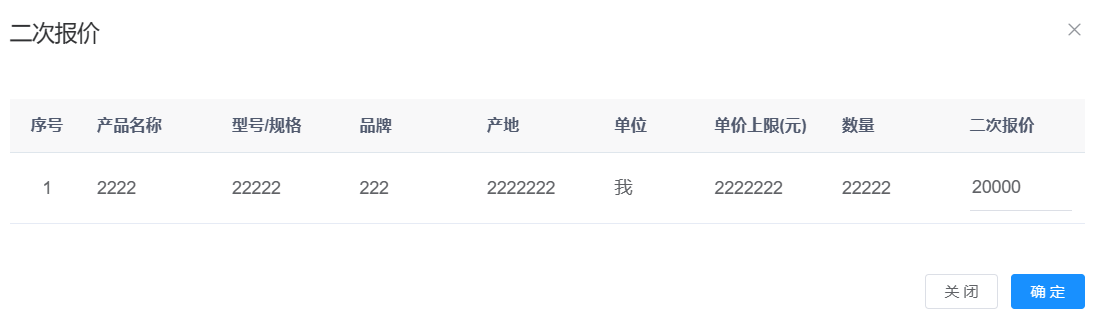 10评标管理支持选择状态为评标结束的医院招标项目列表，查看中标公示内容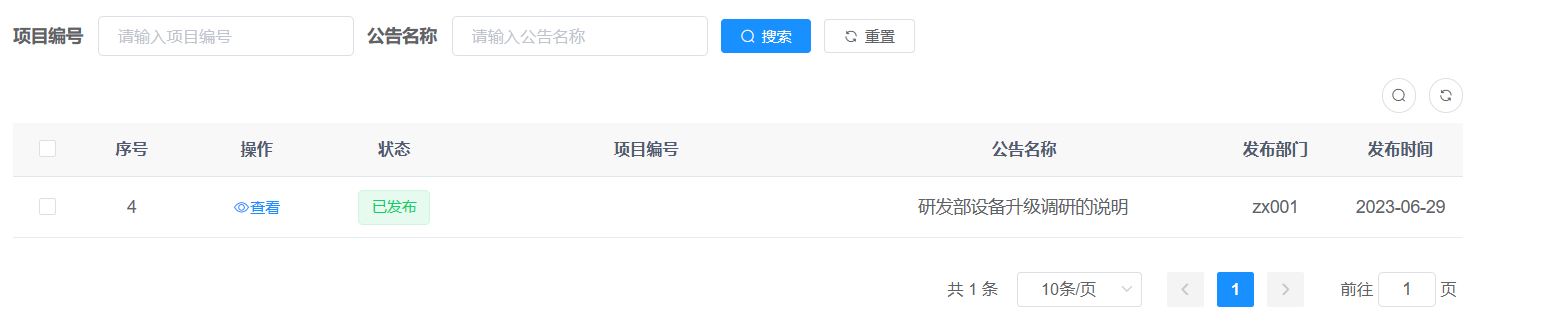 11中标管理支持查看中标项目列表，对“中标项目”信息进行统一管理，列表字段包含招标类型、项目名称、招标数量、预算单价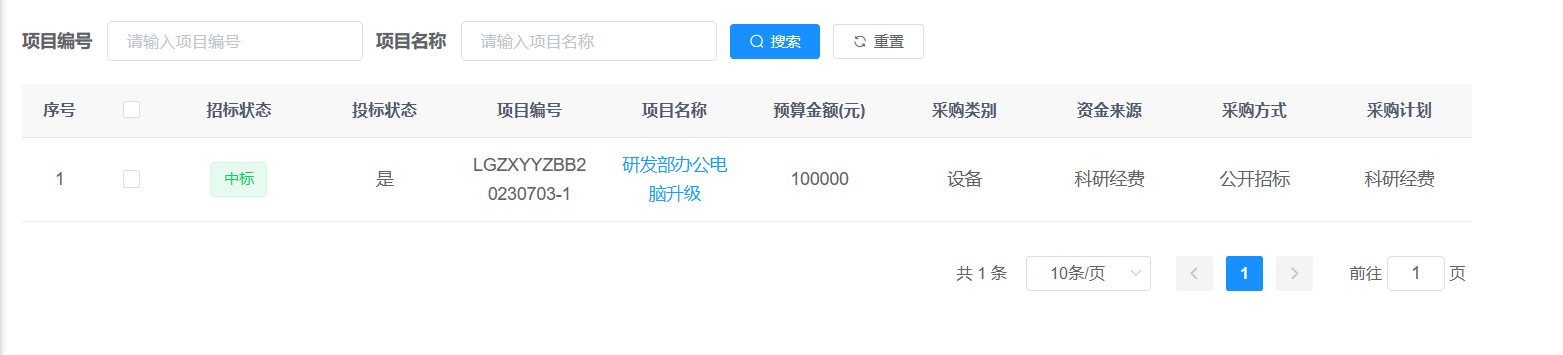 12合同管理支持查看合同列表，对“合同”信息进行统一管理，列表字段包含合同编号、合同金额、合同有效期、提交审核时间、最后修改时间等添加：支持手动录入合同编辑：支持选择合同记录进行编辑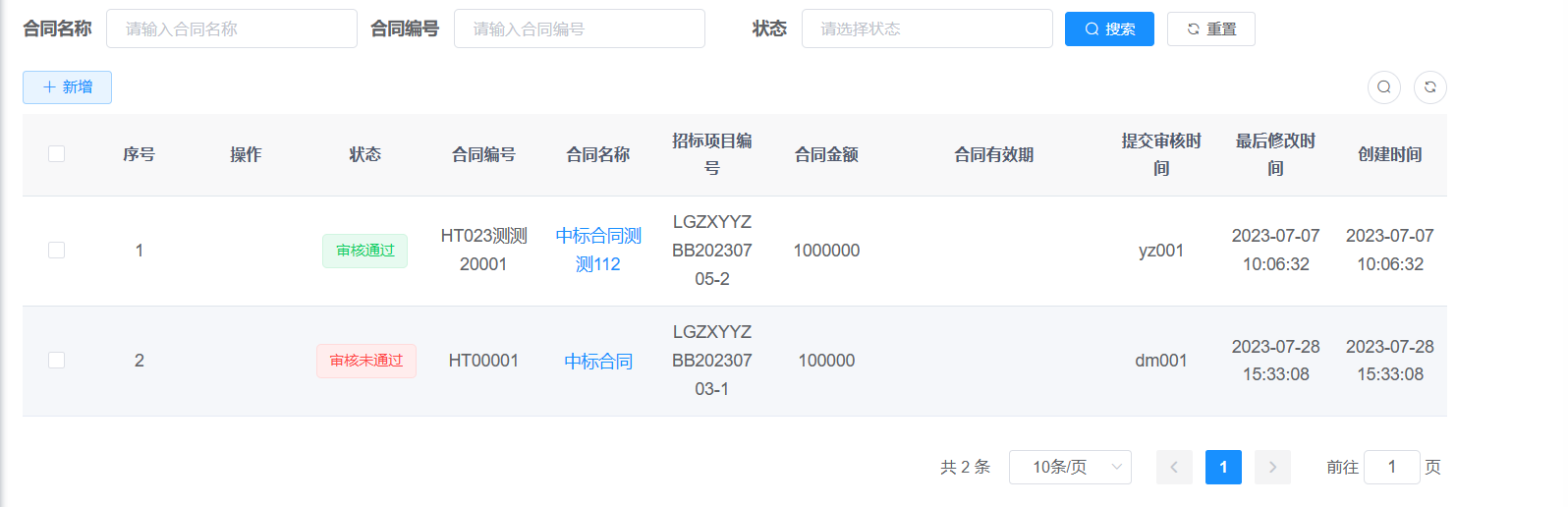 13产品库管理支持查看产品目录列表，对“产品目录”信息进行统一管理，列表字段包含产品名称、编码、型号、规格参数、单位、单价等添加：支持手动录入产品目录编辑：支持选择产品目录进行编辑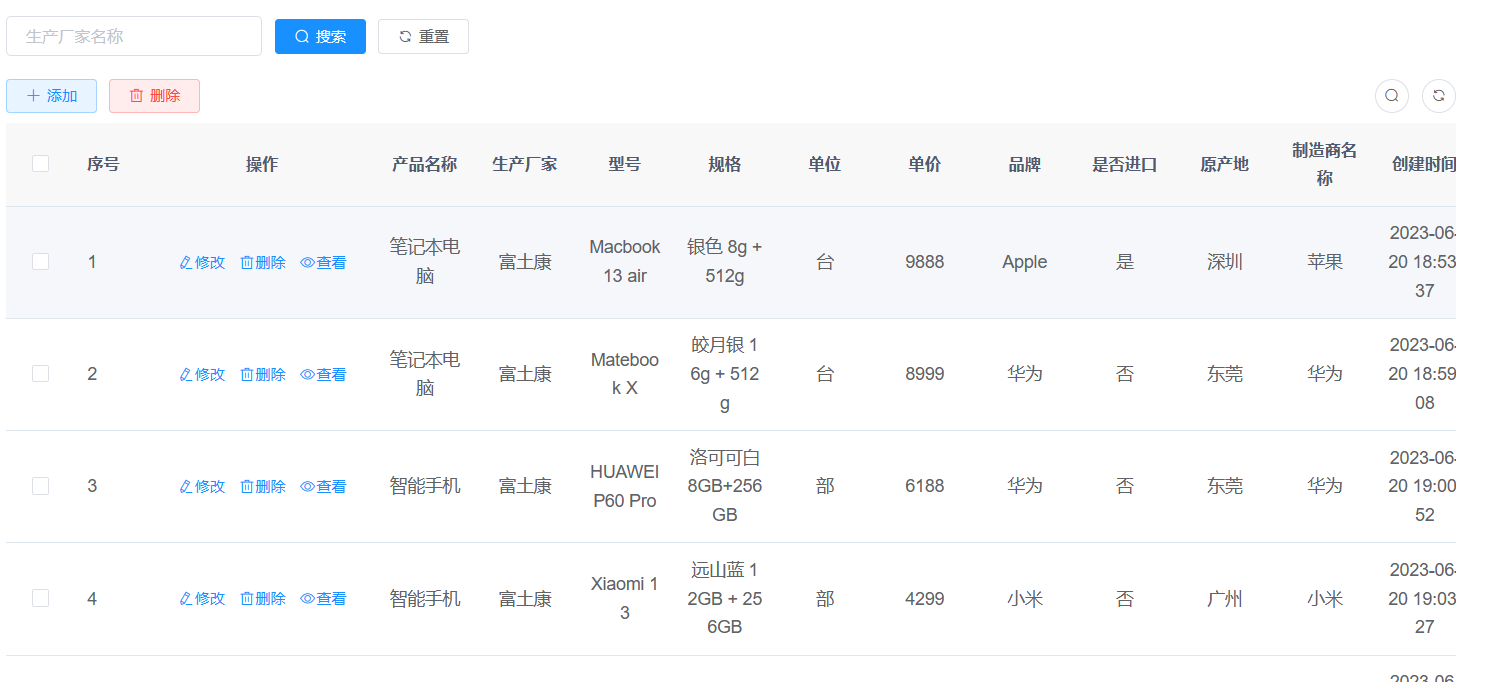 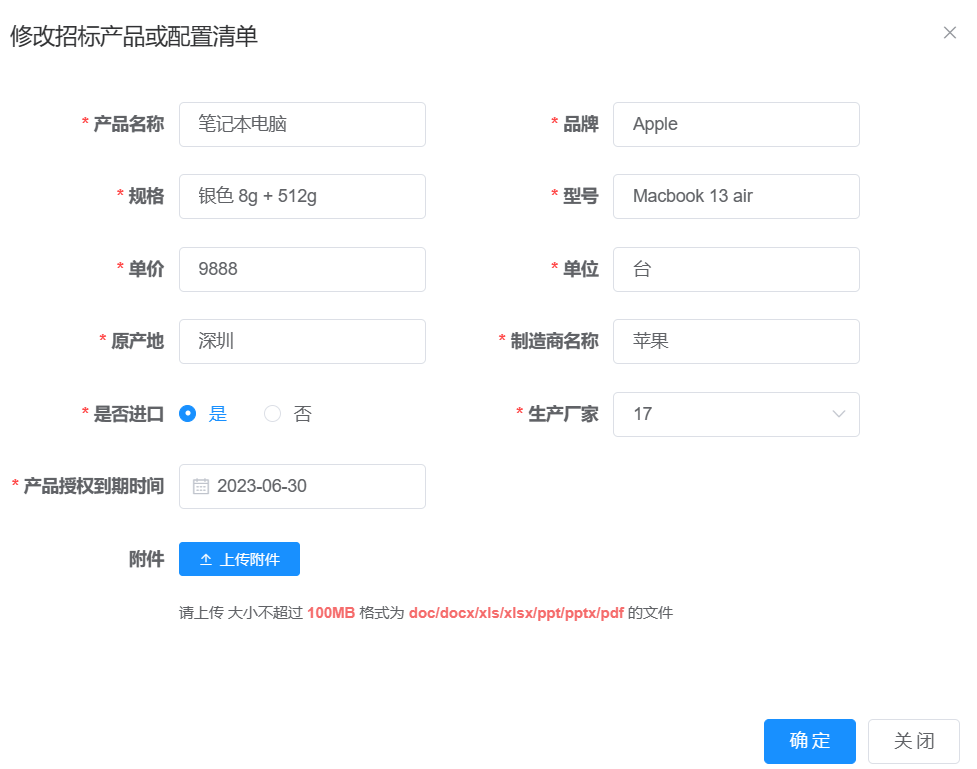 